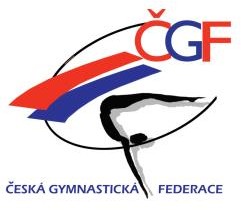 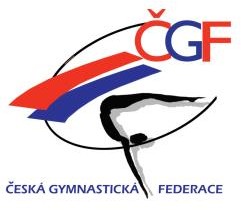 P O Z V Á N K ANA ŠKOLENÍ TRENÉRŮ III. a II. TŘÍDY- AEROBIKMísto konání všeobecné části:  gymnastická tělocvična, TJ Sokol Žižkov II, Na Balkáně 812/21, 130 00 Praha 3Vedoucí lektor všeobecné části:	Anna Majerová, mezinárodní rozhodčí, členka Technické komise TeamGym ČGFLektoři:	Mgr. Zuzana Mazurovová, CSc - pedagogika a pedagogická psychologiePhDr. Jaroslav Krištofič - aplikovaná mechanika, didaktika sportovního tréninku Anna Blehová - anatomie, fyziologie, traumatologie, první pomocBc. Barbora Majerová - regenerace, masážeGarant: Technická komise TeamGym ČGF, kontakt: tk-tg@gymfed.czProgram: Zahájení Všeobecné části školení v pátek 4.10. v 16:00, ukončení v neděli 6.10. v 12:00 Přesný časový harmonogram bude zaslán přihlášeným účastníkům po uzávěrce přihlášekMísto konání speciální části: SC-PAVLOVICE, Borový vrch 21/36,Liberec 1, 46001Vedoucí lektor speciálníčásti: Marta Muchová- rozhodčí, členka Technické komise AERLektoři:  budou upřesněni pozdějiGarant: Technická komise AER ČGFProgram: bude upřesněn pozdějiUbytování:	zajišťují si účastníci sami, na vlastní náklady Stravování:	zajišťují si účastníci sami, na vlastní náklady Podmínky účasti (dle Kvalifikačního řádu ČGF):ukončené základní školní vzdělánízpůsobilost k právním úkonůmobčanská bezúhonnostPoplatek:	školení trenérů III.a II. třídy AER 2.200,-Kč za účastníkaZpůsob úhrady:	 převodem na účet ČGF nejpozději do 30.9. (č. účtu: 1724809504/0600, GE Money Bank, variabilní symbol: 09, konstantní symbol: 0558)Registrace:	do 30.9.2019, formulář přihlášky elektronicky  na adresu barasvatosova@centrum.cz Účastníci by měli mít s sebou poznámkový blok, psací potřeby a sportovní oblečení pro praktickou výuku v tělocvičně, fotografii pasového formátu na průkaz trenéra!Barbora Svatošová, předseda TK AERTermín konání:Všeobecná část4. - 6.10.2019Speciální část (vč. zkoušek)6. - 8.12.2019